AVIZasupra rezultatelor proiectului de cercetare instituțional 15.817.04.31A „Aplicarea diferențiată a metodelor clasice, laparoscopic asistate de minim-invazie în tratamentul chirurgical al malformațiilor intestinale la copii” pentru anul 2019, perfectat în baza procesului-verbal al Biroului Secției Științe ale Vieții a AŞM nr. 4 din 01.04.2020S-a discutat: Cu privire la audierea raportului proiectului de cercetare instituțional 15.817.04.31A „Aplicarea diferențiată a metodelor clasice, laparoscopic asistate de minim-invazie în tratamentul chirurgical al malformațiilor intestinale la copii”, dr. Boian Gavril, Institutul Mamei și Copilului. S-a decis:  În baza audierii raportului prezentat de directorul de proiect, având în vedere avizul pozitiv al expertului independent, raportul pe proiectul instituțional 15.817.04.31A „Aplicarea diferențiată a metodelor clasice, laparoscopic asistate de minim-invazie în tratamentul chirurgical al malformațiilor intestinale la copii” este acceptat cu calificativul general „Raport acceptat”.Noutate si valoarea rezultatelor științifice – ”înaltă”. Rezultatele sunt de importanță practică majoră și necesită o implementare mai largă în practică și diseminare prin elaborarea ghidurilor practice, protocoalele clinice naționale, precum și publicarea mai largă în reviste științifice de specialitate în țară și de peste hotare.Valoarea rezultatelor științifice se demonstrează prin publicarea 1 articol științific și prezentarea rezultatelor la 3 conferințe științifice, inclusiv 2 internaționale peste hotarele țării.Aplicarea practică  a rezultatelor – pozitivă. Se aplică metoda nouă de suturare, care diminuează riscurile complicațiilor postoperatorii și perioada de recuperare funcțională postoperatorie.Participarea tinerilor este insuficientă.Participarea în proiecte internaționale este negativă.Infrastructura și echipamentul de cercetare utilizat – a fost utilizată infrastructura și echipamentul de cercetare ale Institutului Mamei și Copilului.Vicepreședinte al AȘM, conducătorul Secției Științe ale Vieții a AȘM,  acad. 			                           Boris GAINASecretar științific al SȘV,doctor                                                                                        Leonid CHIȘLARUACADEMIA DE ŞTIINŢEA MOLDOVEISECŢIA ŞTIINŢE ALE VIEȚIIBd. Ştefan cel Mare 1MD-2001, Chişinău, Republica MoldovaTel/Fax: /373-22/ 27-07-57E-mail: sectiamed@asm.md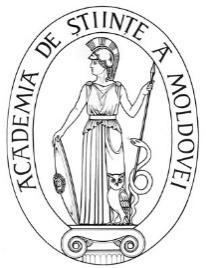 ACADEMY OF SCIENCESOF MOLDOVA   SECTION LIFE SCIENCESStefan cel Mare Ave., 1MD-2001 Chisinau, Republic of MoldovaTel/Fax: /373-22/ 27-07-57E-mail: sectiamed@asm.md